华中农业大学融媒体传播实验室设备采购项目竞争性磋商采购公告中经国际招标集团有限公司（以下简称“采购代理机构”）受华中农业大学（以下简称“采购人”）的委托，对华中农业大学融媒体传播实验室设备采购项目进行竞争性磋商采购。欢迎符合资质条件并对此感兴趣的响应供应商参与磋商。项目概况1、项目名称： 华中农业大学融媒体传播实验室设备采购项目
2、项目编号： ZJZB-ZC-201909-1723、采购预算：人民币  50  万元（含财政资金  50  万元，其他资金  0  万元）4、资金性质：财政性资金5、项目内容及需求：本次竞争性磋商共分1个项目包，具体需求如下，详细技术规格、参数及商务要求见本项目磋商文件第三章内容。第1包：项目包编号：01项目包名称：融媒体传播实验室设备采购类别：货物用途：本实验室主要承担以下实验教学任务：音视频短片制作、网络广告制作、影视作品后期合成、数字新闻制作、网络数据挖掘、舆情监测、数据可视化、网络广告智能跟踪、媒介内容抓取语分析、非线性编辑处理、新闻发布模拟、广告作品展示与分析等。数量：一批简要技术要求/项目性质：融媒体平台编辑工作站、超高清非线性编辑软件、非编工作站(基于MAC)、图形工作站、NAS网络存储设备等采购预算：  50   万元交货期：合同签订后20日历天安装调试到位。质保期：至少三年其他：/
6、供应商参加磋商的报价超过该包采购预算金额的，该包磋商报价无效；
   多包竞标的相关规定：无7、采购项目需要落实的政府采购政策:本项目需落实政府采购强制、优先采购节能产品政策；政府采购优先采购环保产品政策；政府采购促进中小企业发展（监狱企业、残疾人福利性单位视同小微企业）等政策详见磋商文件；
    8、供应商如需查询技术要求可将您的联系方式发送至/联系索取，也可直接到我处查阅磋商文件。资格要求供应商资格要求为参与本项目供应商应具备的基本条件，参加各包磋商的供应商必须满足资格要求中的对应各包的所有条款，并按照相关规定在响应文件中递交资格证明文件。供应商必须符合《中华人民共和国政府采购法》第二十二条要求；   1.1具有独立承担民事责任的能力；1.2具有良好的商业信誉和健全的财务会计制度；1.3具有履行合同所必需的设备和专业技术能力；1.4有依法缴纳税收和社会保障资金的良好记录（参保人员必须包含本项目的磋商代表）；1.5参加政府采购活动前三年内（不足3年按公司成立时间起算），在经营活动中没有重大违法记录（提供书面声明，格式见磋商文件第六章）；1.6法律、行政法规规定的其他条件；供应商参加本次政府采购活动前一年内未被列入“信用中国”网站(www.creditchina.gov.cn)失信被执行人、重大税收违法案件当事人、政府采购严重违法失信行为记录名单和“中国政府采购”网站（www.ccgp.gov.cn）政府采购严重违法失信行为记录名单（评审时以当日查询结果为准）；  如国家法律法规对市场准入有要求的还应符合相关规定；本项目  不接受  （接受或不接受）联合体参与磋商。如为联合体竞标，获取磋商文件时还需提供联合体协议书原件。采购文件的获取获取时间：2019年9月16日起至2019年9月23日每天上午09:00～12:00、下午14:30～17:00，法定节假日以及休息日（周六周日）除外；获取地点：武昌区中北路岳家嘴立交山河企业大厦4805室；获取方式： 1.法定代表人自己领取的，凭法定代表人身份证明书（格式附后）及法定代表人身份证原件领取；2.法定代表人委托他人领取的，凭法定代表人授权书（格式附后）及受托人身份证原件领取；
3.供应商为自然人的，提供本人身份证原件领取；4.加盖鲜章的营业执照真彩扫描件、项目报名表（格式附后）；5.磋商文件人民币300元/本，自备现金，售后不退，不办理邮寄；
    注：与采购人存在利害关系可能影响采购公正性的法人、其他组织或者个人，不得参与本项目；单位负责人为同一人或存在控股、管理关系的不同单位只能有一家单位报名(按在采购代理机构处获取文件登记的先后顺序)。磋商响应文件送达地点及截止时间送达地点：华中农业大学丹桂楼 110 室截止时间：2019年9月30日09:00时（北京时间），截止时间前半小时开始接收文件参加要求：响应文件须密封后由响应文件合法签署人（指法定代表人或授权委托人）于截止时间前递至上述送达地点。需携带法定代表人身份证明书（或法定代表人授权书）和本人身份证原件出席开标会。逾期送达或未密封的响应文件恕不接受。采购人联系方式采 购 人： 华中农业大学地    址： 湖北省武汉市洪山区狮子山街1号采购部门联系人： 许老师联系电话：027- 87285086政府采购代理机构联系方式代理机构：中经国际招标集团有限公司                地    址：武昌区中北路岳家嘴立交山河企业大厦4805、4806室联 系 人：张梦、叶汪笛、吴妍手    机：027-87820788邮    箱：2102252595@qq.com信息发布媒体及时间（一）《中国政府采购网》（网址：http://www.ccgp-hubei.gov.cn/）（二）《中经国际招标集团有限公司官网》（网址：http://www.ceitcl.com/）采购公告期限：2019年9月16日起至2019年9月23日共5个工作日，本项目将在以上网站发布所有信息，请参加本项目竞标的供应商密切关注。中经国际招标集团有限公司
 2019年9月16日 一、法定代表人身份证明书兹证明        （姓名）在我单位任            职务，系                    （授权单位）的法定代表人。授权单位（盖章）：                             法定代表人（签字或盖章）：                         性别：      年龄：        身份证号码：                       年    月    日二、法定代表人授权书兹授权　　　   同志为我公司参加贵单位组织的（项目名称）招标活动的授权代表，全权代表我公司处理在该项目采购活动中的一切事宜。代理期限从         年        月          日起至        年        月          日止。授权单位（签章）：                      法定代表人（签字或盖章）：              签发日期：       年     月    日         附：职务：                              性别：        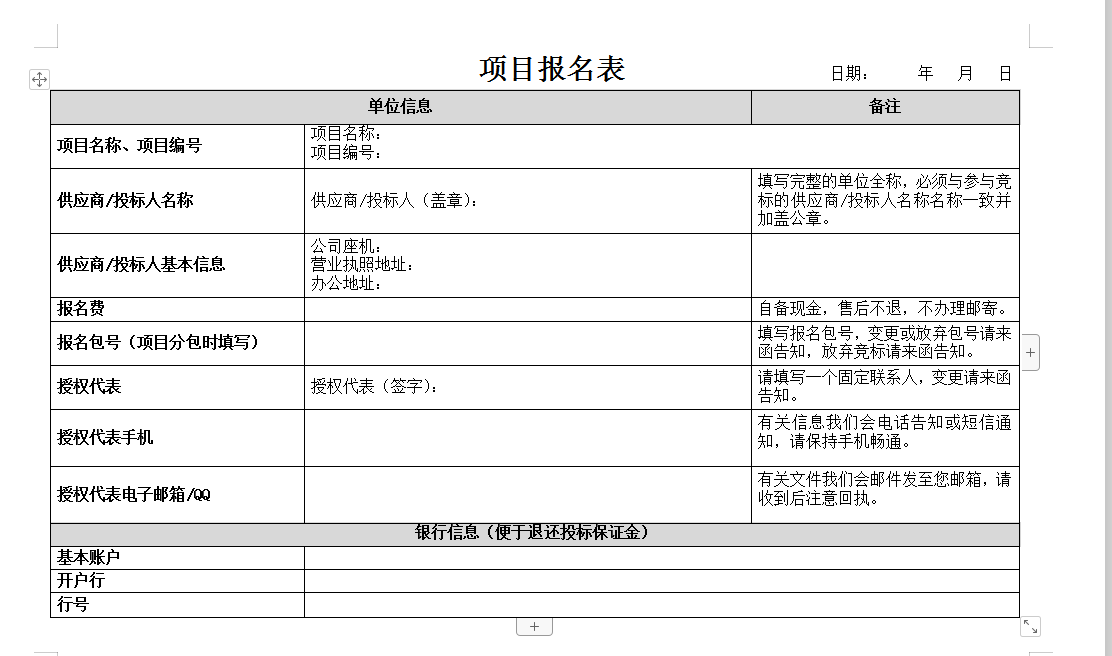 身份证号码：                                    粘贴法定代表人身份证（复印件）：粘贴法定代表人身份证（复印件）：粘贴被授权人身份证（复印件）：